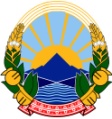 РЕПУБЛИКА СЕВЕРНА МАКЕДОНИЈАОСНОВЕН СУД СТРУГАСПИ.бр.23/2022.10.2020 годинаС т р у г аДО:Коалиција на здруженија на граѓани „Сите за правично судење“-Извршен директор Н.П.Седиште: ул.„М.“ бр.11/2-10, С.Предмет:  Известување по барање од јавен карактерВо врска со Вашите барања  за пристап до информации од јавен карактер, во однос на тоа да Ви биде доставен список на активни предмети каде постои барање за конфискација на имот или имотна корист, како и достава на список на активни предмети врз основ на кривични дела од КЗ и тоа по член 157, 191, 2015, 225-а, 247, 253, 253-а, 260, 261, 266-в, 268, 269, 273, 274-а, 274-б, 275, 275-а, 275-б, 275-в, 275-г, 276, 277, 278, 279, 279-а, 313, 353, 354, 355, 356, 357, 358, 358-а, 359, 359-а, 379-а, 394, 394-а, 394-б, 394-в, 395, 396 и 398 од КЗ, Ве известуваме следново:Во однос на првото прашање, Вње информираме дека во Основен суд Струга до денот на изготвување на ова известување, не постои ниту еден активен предмет со барање за конфискација на имот или имотна корист.Во однос пак на второто прашање Ве информираме дека: -по основ на кривичното дело од член 157 од КЗ во Основен суд Струга нема евидентиран активен предмет; -по основ на кривичното дело од член 191 од КЗ, не постои активен предмет; -по основ на кривичното дело од член 215 има 5 активни предмети и тоа: К бр.248/20, К.бр.48/20, К бр.92/19, К бр.219/20 и К бр.261/19; -по основ на кривичното дело од член 225-а, не постои активен предмет; -по основ на кривичните  дела од член 247 има 4 активни предмети и тоа:К бр.60/20, К бр.254/19, Кбр.256/20, К бр.87/19; -по основ на кривичното дело од член 253, членот 253-а, членот 260, членот 261 и 266-в, не постојат активни предмети; -по основ на кривичното дело од член 268 од КЗ има еден активен предмет и тоа К бр.241/20; -Потоа, не постојат активни предмети ниту по основ на кривичните дела од членовите: 269, 273, 274-а, 274-б, 275, 275-а, 275-б, 275-в,275-г, 276, 277 и 278 од КЗ. -по основ на кривичното дело од член 279 од КЗ има еден активен предмет и тоа К бр.191/19; -по основ на кривичните дела од членовите 279-а, 313 и 353, не постои активен предмет;-по основ на кривичното дело од член 354 од КЗ има 2 активни предмети и тоа заведени како К бр.47/20 и К бр.238/20. Потоа, не е евидентиран ниту еден активен предмет, по основ на кривичните дела од членовите: 355, 356, 357, 358, 358-а, 359, 359-а, 379-а, 394, 394-а, 394-б, 394-в, 395, 396 и 398 од КЗ.Од друга страна, Ви стоиме на располагање да извршите увид во уписниците на судот, по однос на активните кривични предмети, доколку сакате да извлечете и други подетални податоци во врска со Вашите барања. Информацијата ви ја доставуваме по електронски пат на е-маил адреса: c.@a.org.mkСудски администратор,				                                            М-р Ристо Настоски